 … on Wednesday, June , President Chris promptly opened the meeting at 7:10 a.m.  our Family of Rotary Rotarian, led us in the Pledge.  presented a very meaningful and thankful invocation. President Chris, being on top of things, then jumped right in and introduced our very efficient Secretary, Randy Stutz, who introduced guest speaker, and other guests. President’s Announcements: President Chris welcomed everyone that had the guts to get up early and attend one of the last meetings of the Rotary year. Welcome, all.Other Announcements:Ryan updated us to about the upcoming Golf Scramble on June 25th. Get your foursome ready and sign up at www.westminster710rotary.com. Roger announced the RYLA dinner on August 28th. We will hear what the RYLA kids did at camp this summer. Brian updated us about the upcoming socials. These will be all summer long. Please call Brian if you need details.Our program this morning was a very informative presentation by Jason Genck and Don Moseley about Ralston House which helps young offenders make their way through the judicial system., our Sgt. at Arms this week, made some sizable extractions from the few, but very energetic, Rotarians who attended the meeting. Don’t forget, you can makeup missed meetings at any of the Rotary Clubs in our area.  Get the app, Rotary Club Locator, for your smart phone. You will find clubs you can attend located all over the world.was extolled by President Chris who thanked him for being an important member of the 7:10 Rotary Club and who has shown us the Service Above Self motto. His prolific profile as the Family of Rotary Rotarian can be found on the front page of the Bemis award winning, Frameable, Ineluctable, EarlyWord newsletter which was profusely available on all of the tables in its elegant 11x17" format. It can also be found on the 7:10 web site at: www.westminster710rotary.org/newsletter.cfm.  gave us a short Rotary Moment about  will now become a 501(c)(3). had a Thought for the Day. We closed the meeting right on time with a rousing rending of The Four Way Test. Yours in Rotary Service, 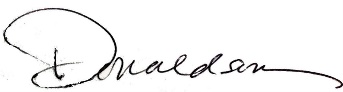 Loren, 7:10 Missed the Meeting EditorWestminster7:10 Rotary Club